INDICATOR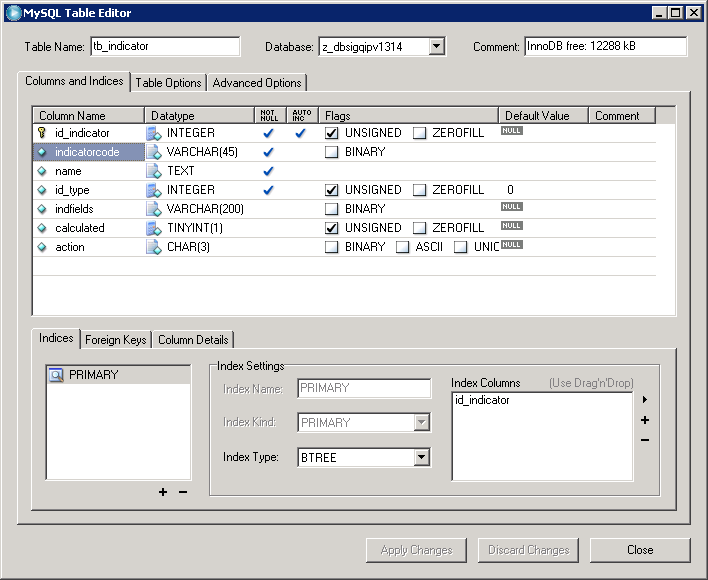 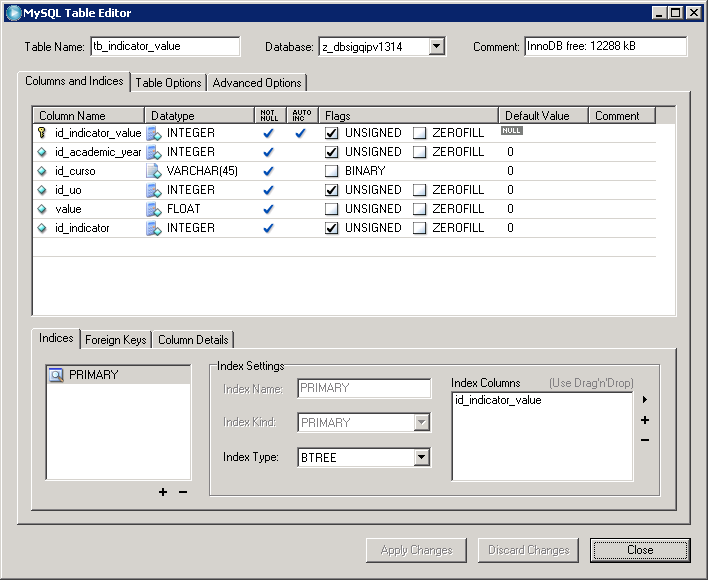 DATA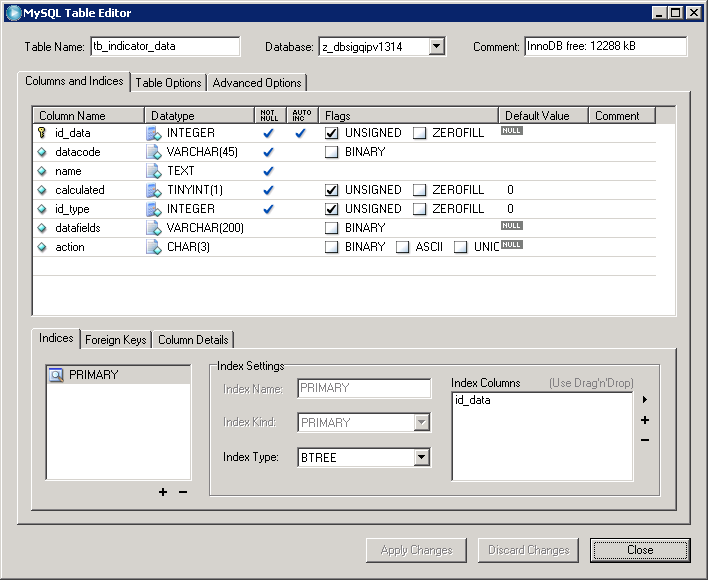 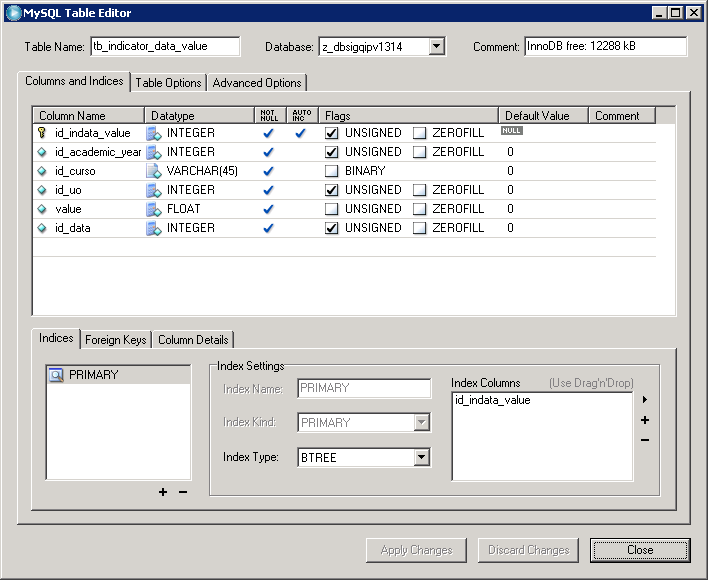 INDICATOR TYPE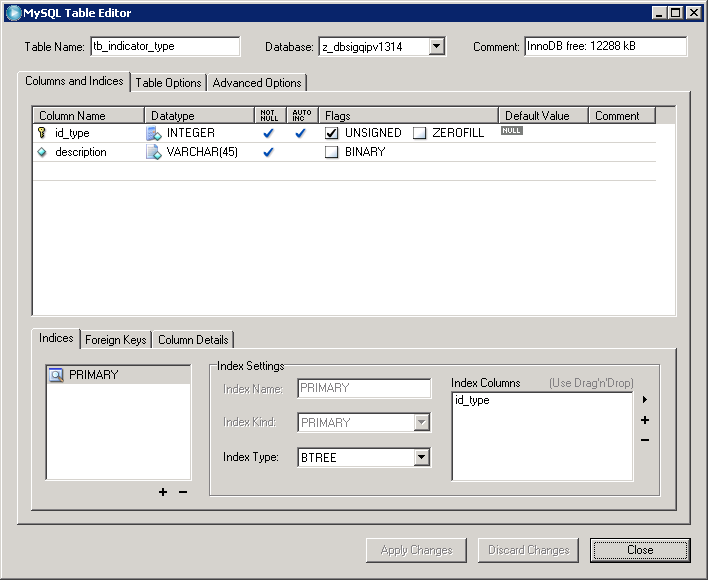 